Assessment Type 2: Skill and Application Folio TaskFormative task: Practical skills and terminologyGraphingTable 1: The foods for their iron content and energy valueSource: Understanding Nutrition 3rd Ed. Page 4611.	Above is a list of foods with the iron content and energy amount per serving.a.	How could the data be best represented in a graph to show the foods iron content and energy amount compared to each other?----------------------------------------------------------------------------------------------------------------------------------------------------------------------------------------------------------------------------------------------------------------------------------------------------------------------B.	Justify the choice of graph.--------------------------------------------------------------------------------------------------------------------------------------------------------------------------------------------------------------------------------------------------------------------------------------------------------------------------------------------------------------------------------------------------------------------------------------------------------------------------------------------------------------------------------------------------------------------------------------------------------------------------------------------Note: 	The above question can be changed by reviewing other micronutrients value of foods. It can also be used to compare existence of micronutrients content and its food preparation, cooking or processing methods.Table 2: Recommended intake of bone-related nutrients (1998 data)5 micrograms = 200 IU					Source: Food, Nutrition, and Diet therapy 11th Ed. Page 650Note: 	Figures are not up to date. Relevant figures for Australia can be accessed from Australian Bureau of Statistics (ABS)2.	Above is information on the USA recommended intake of vitamin D and minerals per day.a.	Describe how the data may differ for the Australian recommended intake for vitamin D and minerals per day? --------------------------------------------------------------------------------------------------------------------------------------------------------------------------------------------------------------------------------------------------------------------------------------------------------------------------------------------------------------------------------------------------------------------------------------------------------------------------------------------------------------------------------------------------------------------------------------------------------------------------------------------b.	How could the data be best represented in a graph to show the comparison of the recommended intake of calcium and vitamin D for males and females through the years?----------------------------------------------------------------------------------------------------------------------------------------------------------------------------------------------------------------------------------------------------------------------------------------------------------------------c.	Justify the choice of graph.--------------------------------------------------------------------------------------------------------------------------------------------------------------------------------------------------------------------------------------------------------------------------------------------------------------------------------------------------------------------------------------------------------------------------------------------------------------------------------------------------------------------------------------------------------------------------------------------------------------------------------------------Table 3: Nutritional analysis of possible non-dairy milk substitutes The table below compares the energy, composition and cost of 100 mL of milk alternatives and compares these to 100 mL of dairy milk. Source: Food & Nutrition 2019 v1.1 IA3 high-level annotated sample response QCAA Page 9 (PDF)3.	a.	How could the data be represented in a graph to show the comparison of the nutritional content of Lactose-free milk?----------------------------------------------------------------------------------------------------------------------------------------------------------------------------------------------------------------------------------------------------------------------------------------------------------------------b.	Justify the choice of graph.---------------------------------------------------------------------------------------------------------------------------------------------------------------------------------------------------------------------------------------------------------------------------------------------------------------------------------------------------------------------------------------------------------------------------------------------------------------------------------c.	How could the data be represented in a graph to show the comparison of the cost of the various milks?----------------------------------------------------------------------------------------------------------------------------------------------------------------------------------------------------------------------------------------------------------------------------------------------------------------------d.	Justify the choice of graph.---------------------------------------------------------------------------------------------------------------------------------------------------------------------------------------------------------------------------------------------------------------------------------------------------------------------------------------------------------------------------------------------------------------------------------------------------------------------------------Graph 1: 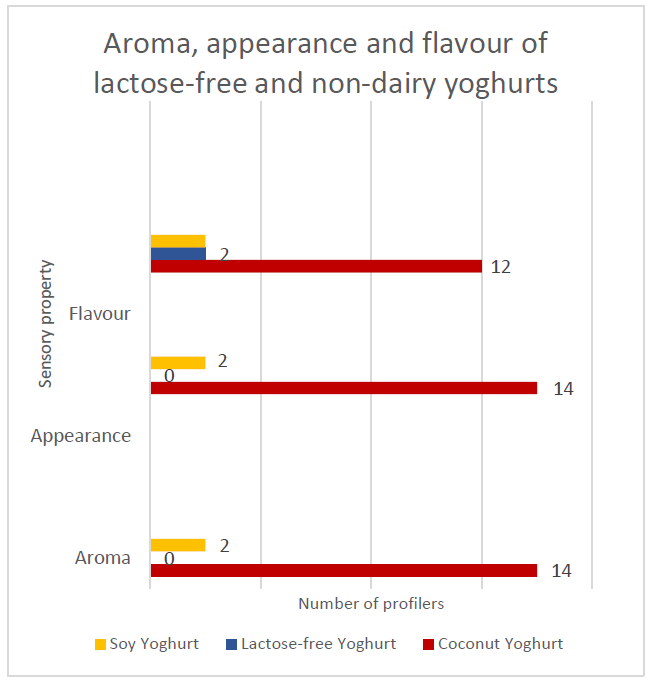 Source: Food & Nutrition 2019 v1.1 IA3 high-level annotated sample response QCAA Page 11 (PDF)4.	a.	Comment on the graphing choice for Aroma, appearance, and flavour of lactose free and non-dairy yogurts.-------------------------------------------------------------------------------------------------------------------------------------------------------------------------------------------------------------------------------------------------------------------------------------------------------------------------------------------------------------------------------------------------------------------------------------------------------------------------------------------------------------------------------------------------------------------------------------------------------------------------------------------------------------------------------------------------------------------------------------------------------------------------------------------------------b.	What other graph types could be used?---------------------------------------------------------------------------------------------------------------------------------------------------------------------------------------------------------------------------------------------------------------------------------------------------------------------------------------------------------------------------------------------------------------------------------------------------------------------------------Graph 2: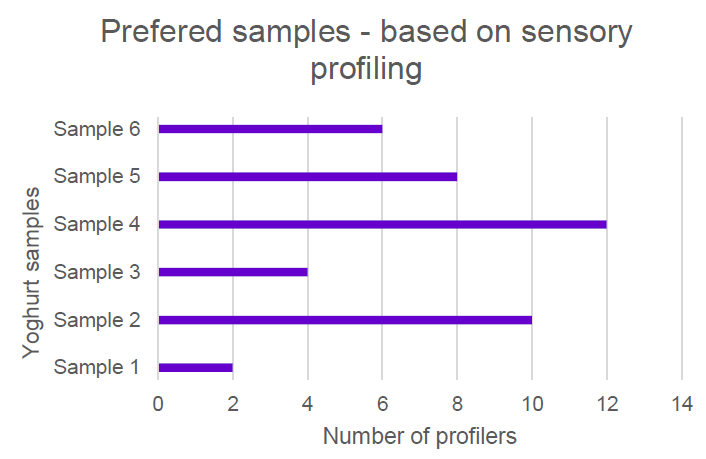 Source: Food & Nutrition 2019 v1.1 IA3 high-level annotated sample response QCAA Page 16 (PDF)5.	a.	How could this data be better presented as a graph?---------------------------------------------------------------------------------------------------------------------------------------------------------------------------------------------------------------------------------------------------------------------------------------------------------------------------------------------------------------------------------------------------------------------------------------------------------------------------------Table 4: Prevalence of inadequate fruit and vegetable intake for persons aged 18 and over (per cent), 2014-15Source: ABS 2015. National Health Survey: First Results, 2014–15. ABS cat. no. 4364.0.55.001. Canberra: Australian Bureau of Statistics.6.	a.	How could the data be represented in a graph to show the comparison of the inadequate fruit and vegetable intake for men for all age groups?----------------------------------------------------------------------------------------------------------------------------------------------------------------------------------------------------------------------------------------------------------------------------------------------------------------------b.	Justify the choice of graph.---------------------------------------------------------------------------------------------------------------------------------------------------------------------------------------------------------------------------------------------------------------------------------------------------------------------------------------------------------------------------------------------------------------------------------------------------------------------------------c.	How could the data be represented in a graph to show the inadequate fruit and vegetable intake for men compared to women for all age groups?----------------------------------------------------------------------------------------------------------------------------------------------------------------------------------------------------------------------------------------------------------------------------------------------------------------------d.	Justify the choice of graph.---------------------------------------------------------------------------------------------------------------------------------------------------------------------------------------------------------------------------------------------------------------------------------------------------------------------------------------------------------------------------------------------------------------------------------------------------------------------------------e.	How could the data be represented in a graph to show the inadequate fruit and vegetable intake for men, women and persons for the 18-24 age group?----------------------------------------------------------------------------------------------------------------------------------------------------------------------------------------------------------------------------------------------------------------------------------------------------------------------f.	Justify the choice of graph.---------------------------------------------------------------------------------------------------------------------------------------------------------------------------------------------------------------------------------------------------------------------------------------------------------------------------------------------------------------------------------------------------------------------------------------------------------------------------------g.	How could the data presented in this table be used to analyse and access general health of males, females and persons?-------------------------------------------------------------------------------------------------------------------------------------------------------------------------------------------------------------------------------------------------------------------------------------------------------------------------------------------------------------------------------------------------------------------------------------------------------------------------------------------------------------------------------------------------------------------------------------------------------------------------------------------------------------------------------------------------------------------------------------------------------------------------------------------------------h.	State a possible hypothesis for the data?----------------------------------------------------------------------------------------------------------------------------------------------------------------------------------------------------------------------------------------------------------------------------------------------------------------------Table 5: The breakdown of advertising in the United KingdomSource: Examining Food and Nutrition 1996 Page 1747.	a.	How could the data be represented in a graph to show the comparison of the methods used in the United Kingdom to advertise and market food?----------------------------------------------------------------------------------------------------------------------------------------------------------------------------------------------------------------------------------------------------------------------------------------------------------------------b.	Justify the choice of graph.---------------------------------------------------------------------------------------------------------------------------------------------------------------------------------------------------------------------------------------------------------------------------------------------------------------------------------------------------------------------------------------------------------------------------------------------------------------------------------c.	How could this data compare to present day methods used to advertise and promote food?---------------------------------------------------------------------------------------------------------------------------------------------------------------------------------------------------------------------------------------------------------------------------------------------------------------------------------------------------------------------------------------------------------------------------------------------------------------------------------Table 6: Household spending of food and drink in the United Kingdom in 1993Source: Examining Food and Nutrition 1996 Page 1708.	a.	How could the data be represented in a graph to show the household spending on food and drink in the United Kingdom in 1993?----------------------------------------------------------------------------------------------------------------------------------------------------------------------------------------------------------------------------------------------------------------------------------------------------------------------b.	Justify the choice of graph.---------------------------------------------------------------------------------------------------------------------------------------------------------------------------------------------------------------------------------------------------------------------------------------------------------------------------------------------------------------------------------------------------------------------------------------------------------------------------------c.	How could this data compare to present day household shopping trends on food and drink?---------------------------------------------------------------------------------------------------------------------------------------------------------------------------------------------------------------------------------------------------------------------------------------------------------------------------------------------------------------------------------------------------------------------------------------------------------------------------------Table 7: Comparison of Group and Class Results of Escherichia Coli Growth9.	a.	Does the data need to be graphed?---------------------------------------------------------------------------------------------------------------------------------------------------------------------------------------------------------------------------------------------------------------------------------------------------------------------------------------------------------------------------------------------------------------------------------------------------------------------------------b.	How could it be graphed? Justify.---------------------------------------------------------------------------------------------------------------------------------------------------------------------------------------------------------------------------------------------------------------------------------------------------------------------------------------------------------------------------------------------------------------------------------------------------------------------------------Table 8: Sensory Characteristic Score MeansTable 9: Preference Score Means10.	The data from tables 8 and 9 was collected from a food sensory survey of ‘regular’ and ‘lite’ Nestle yoghurt.a.	State a possible hypothesis for the investigation.---------------------------------------------------------------------------------------------------------------------------------------------------------------------------------------------------------------------------------------------------------------------------------------------------------------------------------------------------------------------------------------------------------------------------------------------------------------------------------b.	How would the data be graphed to show the comparison of sensory characteristic and preferences for the different types of yoghurt? Justify.------------------------------------------------------------------------------------------------------------------------------------------------------------------------------------------------------------------------------------------------------------------------------------------------------------------------------------------------------------------------------------------------------------------------------------------------------------------------------------------------------------------------------------------------------------------------------------------------------------------------------------------------------------------------------------------------------------------------------------------------------------------------------------------------------------------------------------------------------------------------------------------------------------------------------------------------------------------c.	Below it the method used by the group to test their hypothesis. Use this information to answer the question which follow.Method: Collect equipment.Prepare and thoroughly clean the ‘tasting station’.Tie long hair back, thoroughly wash hands and apply apron, gloves and hair net.Rinse cups and spoons under water and dry.Label the bottom of 60 cups with ‘☐’, 60 cups with ‘O’ and 60 cups with ‘Δ’ and align on separate trays.Accurately measure one tablespoon (15 mL) of ‘Nestle D’Lite’ and place into 60 cups labelled with ‘☐’, 60 cups with ‘Δ’.Place a plastic spoon into each cup and refrigerate.Repeat steps 6 – 7, measuring one tablespoon (15 mL) of ‘Nestle Regular’ into 60 cups labelled with ‘O’.Invite three participants over to the ‘tasting station’.Instruct participants to wash hands and read disclaimer (Appendix 4).Provide each participant with one sample of ‘Nestle Regular’ (O) between two samples of ‘Nestle D’Lite’ (☐, Δ).Request participants to rate samples one at a time, sipping water between each tasting.Collate data and statistically analyse results.i.	Identify and explain safety measures carried out by the group.------------------------------------------------------------------------------------------------------------------------------------------------------------------------------------------------------------------------------------------------------------------------------------------------------------------------------------------------------------------------------------------------------------------------------------------------------------------------------------------------------------------------------------------------------------------------------------------------------------------------------------------------------------------------------------------------------------------------------------------------------------------------------------------------------------------------------------------------------------------------------------------------------------------------------------------------------------------ii.	What measures did the group make to prevent influencing the responses of the taste testers?------------------------------------------------------------------------------------------------------------------------------------------------------------------------------------------------------------------------------------------------------------------------------------------------------------------------------------------------------------------------------------------------------------------------------------------------------------------------------------------------------------------------------------------------------------------------------------------------------------------------------------------------------------------------------------------------------------------------------------------------------------------------------------------------------------------------------------------------------------------------------------------------------------------------------------------------------------------iii.	How reliable is the data collected from this investigation. Explain.-------------------------------------------------------------------------------------------------------------------------------------------------------------------------------------------------------------------------------------------------------------------------------------------------------------------------------------------------------------------------------------------------------------------------------------------------------------------------------------------------------------------------------------------------------------------------------------------------------------------------------------------------------------------------------------------------------------------------------------------------------------------------------------------------------Refer to the photograph to answer question 11.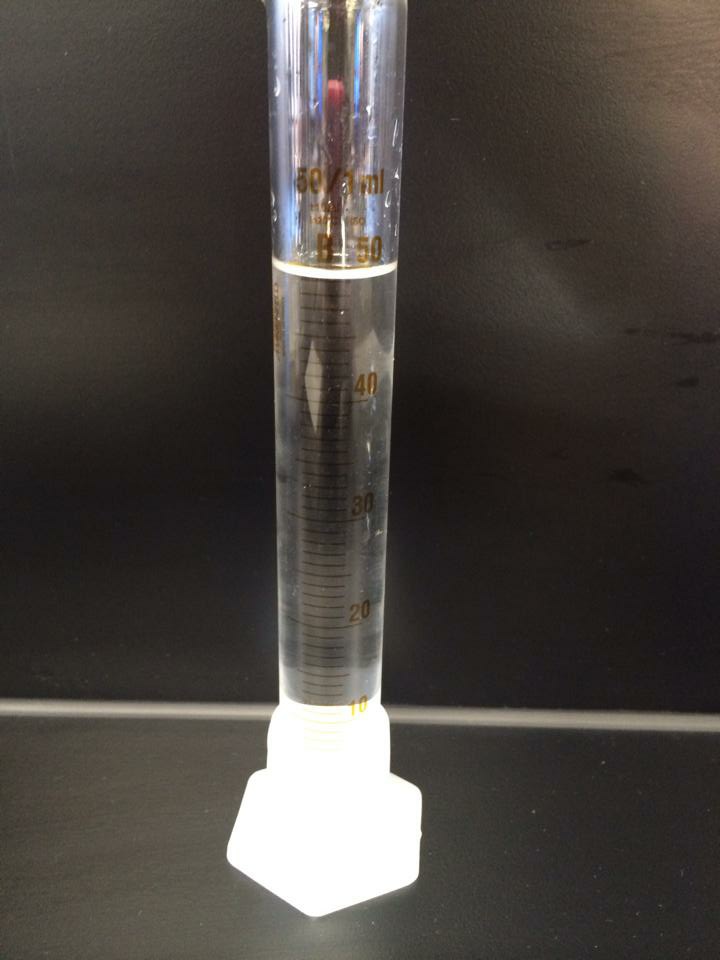 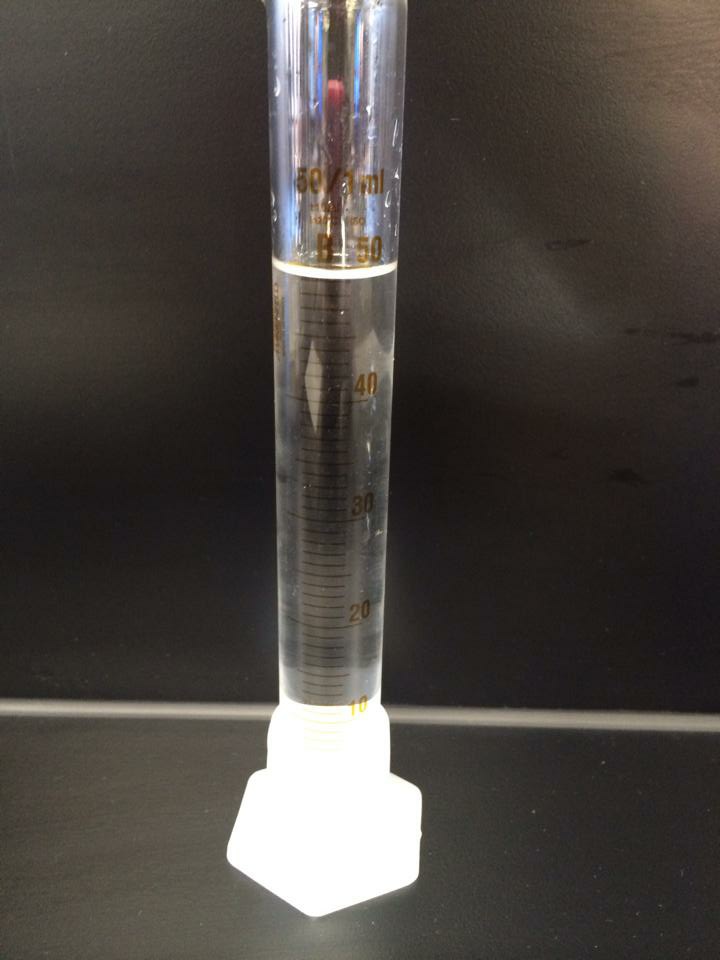 11.	a.	What type of error can arise from the reading of volume using a measuring cylinder?---------------------------------------------------------------------------------------------------------------------------------------------------------------------------------------------------------------------------------------------------------------------------------------------------------b.	How can this error be minimised?-------------------------------------------------------------------------------------------------------------------------------------------------------------------------------------------------------------------------------------------------------------------------------------------------------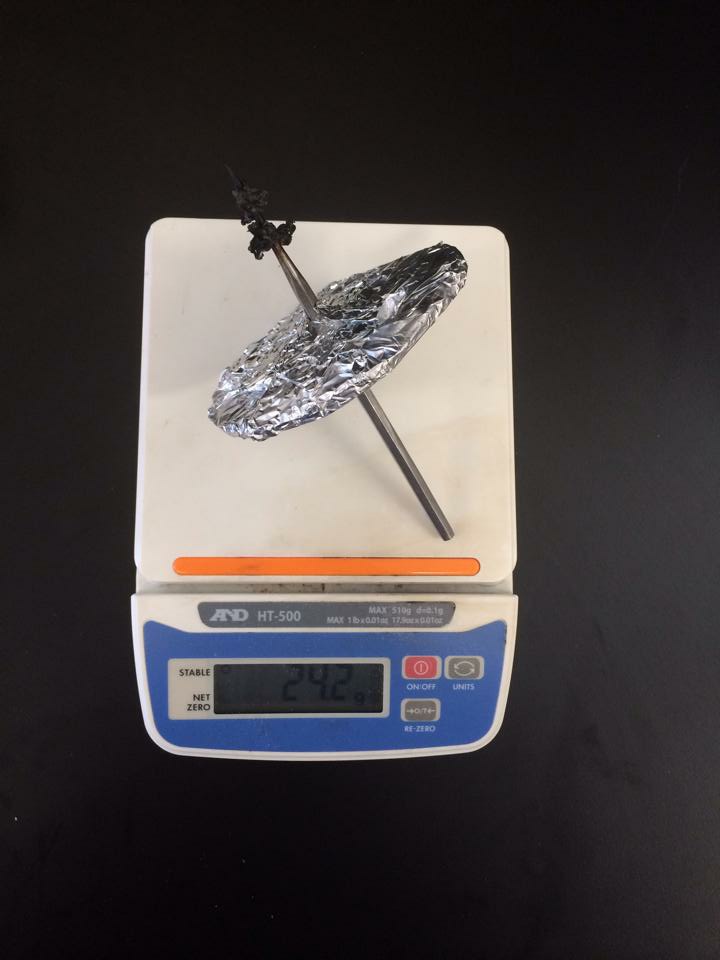 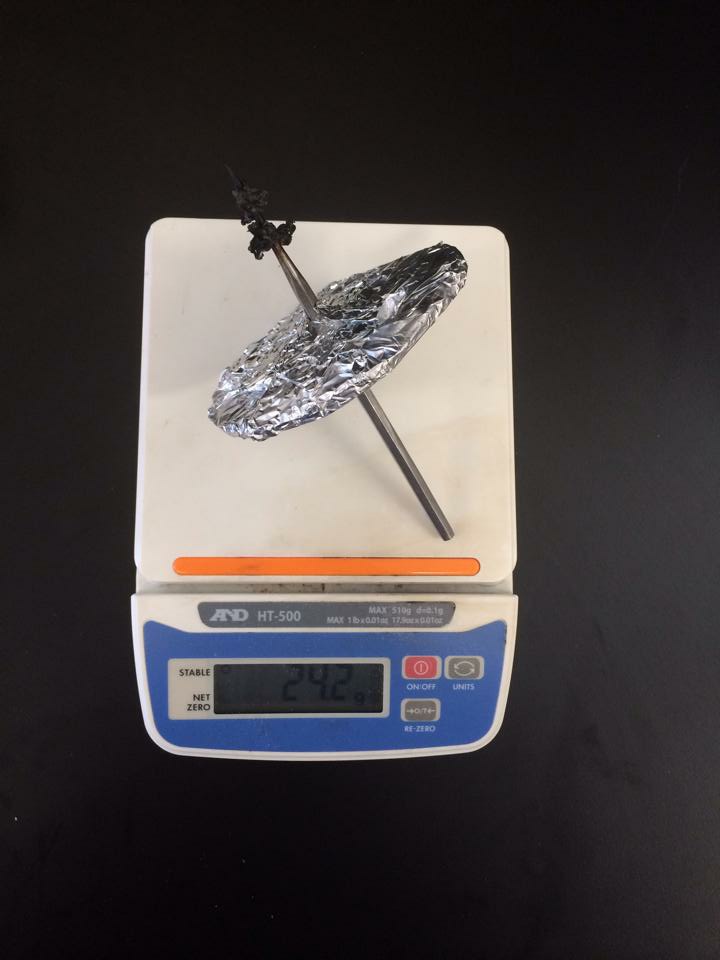 Refer to the photograph above to answer question 12.	12.	a.	What type of errors could arise from using an electronic scale? Justify-------------------------------------------------------------------------------------------------------------------------------------------------------------------------------------------------------------------------------------------------------------------------------------------------------------------------------------------------------------------------------------------------------------------------------------------------------------------------------------------------------------------------------------------------------------------------------------------------------------------------------------------------------------------------------------------------------------------------------------------------------------------------------------------------------b.	How could it be determined if the errors in the data were the result of a random error or a systematic error?-------------------------------------------------------------------------------------------------------------------------------------------------------------------------------------------------------------------------------------------------------------------------------------------------------------------------------------------------------------------------------------------------------------------------------------------------------------------------------------------------------------------------------------------------------------------------------------------------------------------------------------------------------------------------------------------------------------------------------------------------------------------------------------------------------c.	What would be a way to improve the reliability of the data collected from the investigation?--------------------------------------------------------------------------------------------------------------------------------------------------------------------------------------------------------------------------------------------------------------------------------------------------------------------------------------------------------------------------------------------------------------------------------------------------------------------------------------------------------------------------------------------------------------------------------------------------------------------------------------------FoodServing sizeIron content (mg)Energy value (kcal)Milk, fat-free1 cup0.1085Cheddar cheese1 oz0.19114Broccoli, cooked from fresh, chopped1 cup1.3144Sweet potato baked in skin1 each0.51117Rock melon½ a melon0.5693Carrots, from fresh½ cup0.4835Whole wheat bread1 slice0.8764Green peas cooked from frozen½ cup1.2662Apple, mediumMedium0.38125Sirloin steak, lean4 oz3.81228Pork chop, lean, broiled1 each0.66166Age(years)Calcium(mg/day)Phosphorus(mg/day)Magnesium(mg/day)Magnesium(mg/day)Vitamin D (µg/day)Fluoride(mg/day)Fluoride(mg/day)Age(years)Calcium(mg/day)Phosphorus(mg/day)MalesFemalesVitamin D (µg/day)MalesFemales1-3500460808050.70.74-880050013013051.11.19-131300125024024052.02.014-181300125041036053.23.919-30100070040031053.83.131-50100070042032053.83.151-701200700420320103.83.1>701200700420320153.83.1Nutritional analysis per 100mLCoconut milkRice milkAlmond milkSoy milkLactose-free milkDairy milk – organic, full creamEnergy103 kJ213 kJ86 kJ175 kJ271 kJ288 kJProtein0.2 g0.3 g0.7 g3 g3.3 g3.2 gFat, totalSaturated2.2 g2.1 g1.2 g0.1 g1.8 g0.2 g1.8 g0.3 g3.6 g2.4 g4.1 g2.7 gCarbohydratesSugars0.8 g0.2 g9.5 g5.8 g0.3 g0.1 g3.1 g2.1 g4.7 g4.7 g4.8 g4.8 gCalciumMany plant-based milk alternatives are fortified with calcium120 mg120 mg120 mg120 mg123 mg12 3mgCost$0.33$0.24$0.25$0.24$0.29$0.29Age group (years)Inadequate fruitInadequate fruitInadequate fruitInadequate vegetablesInadequate vegetablesInadequate vegetablesAge group (years)MenWomenPersonsMenWomenPersons18-2460.353.156.698.093.195.925-3461.348.354.697.289.493.135-4457.350.653.797.790.794.045-5459.344.451.598.089.293.355-6453.340.246.596.189.192.565-7447.931.439.693.585.789.075-8442.538.641.286.291.189.185+*37.833.335.392.991.393.4All persons56.044.650.296.289.892.9MediaPercentCinema2%Newspapers and magazines62%Posters2%Radio2%Televisions32%Food or drinkPercentBread and cereal16%Fruit7%Vegetables12%Milk and dairy13%Meat, fish, and eggs30%Sugar and preserves4%Drinks and sweets11%Beverages and miscellaneous 7%Average Bacterial Growth Along 5cm Swabbing Line (5cm)Average Bacterial Growth Along 5cm Swabbing Line (5cm)Treatment of Chopping BoardGroup ResultsClass ResultsUncleaned (Not Considered)78%91.6%Cleaned with Water (pH 7)86%76%Cleaned with Palmolive Detergent (pH 7.5)84%79.6%Cleaned with Ajax Spray and Wipe (pH 3.5)84%73.6%Cleaned with Domestos Bleach (pH 13.2)82%84.8%Cleaned with White Vinegar (pH 2.2)100%66.8%Sensory CharacteristicsSensory CharacteristicsSensory CharacteristicsSensory CharacteristicsYoghurtSweetnessCreaminessFlavourConsistencyNestle Ski D-Lite #1/☐3.752.532.952.66Nestle Ski Regular/O3.013.2933.41Nestle Ski D-Lite #2/Δ3.512.82.982.86YoghurtPreferenceNestle Ski D’Lite #1/☐6.56Nestle Ski Regular/O7.48Nestle Ski D’Lite #2/Δ6.61